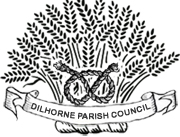 MINUTES OF MEETING HELD ON TUESDAY 19th JUNE 2018AT DILHORNE RECEREATION CENTRE at 7.30pm-Present: Cllrs. Horvath, Carnall (Chair), Wright                  D Cllr Roberts  Members of the Public: Trevor Brassington, Malcolm Spooner, Michael Finney Apologies:  Cllr BatemanSubjectDescriptionActionAPOLOGIESCllr BatemanPUBLIC QUESTION TIMESchool sign still not turned below school.HGVs 12 wheelers coming down from Rocks – D Cllr Roberts to speak to C Cllr Ward to see if any signs can be put up. Clerk to see who is our local PCSO and ask for them to attend.Top rung still off stile at St Thomas’s by bungalow – Clerk to contact SCC rights of WayDog Fouling a problem – Clerk put item on Facebook page.PRClerkClerkClerkMINUTESIt was resolved that the minutes of the Annual Assembly and the previous month’s meeting were to be signed as a true and correct record. DECLARATION OF INTERESTNone REPORTS FROM COUNTY AND DISTRICTCOUNCILLORS ETCCounty Councillor – not present.District Councillor -  Local Plan gone through to Inspector went to PA on Thursday - Beat the cold anyone on low income can apply for Boiler replacement all info on SMDC website.Asked SV re defibrillator course and they will come out and do it for free.Asked for Clerks and Cllrs training on exempt minutes PA is badly attended by Parish Councils Its there to help Parish Councils and needs to be used.Rec Centre – going with Knights as their Solicitors. Need Directors for DRC it’s a stand alone company within a company asking support/ help from Support StaffsWW1 Event plans are well underway.LENGTHSMAN Nothing to reportWeeding through village, cutting along the Common, cut back visibility fencing Cheadle side at Boundary.  Strim thought out village in fact general tidy up thought village.PLANNINGMATTERSApplications: SMD/2018/0358 – Moor View, Kingsley Road – Change of use and alteration of existing outbuilding to form 2no. residential annexes for occupancy by dependants – no objection but needs a tie - auxillary use only - put on it that can only be used for family/dependents and cannot be rented out and permitted development rights removed.Decisions: noneEnforcement: none
Appeals: noneClerkMATTERS ARISINGFROM PREVIOUS MEETINGSHIGHWAYS ISSUES:General Highways Update – Stop signs coming down the Rocks getting covered with greenery.Trimpos – To be asked if we have some signs saying Trimpos.Grids/drains/pot holes – Tickhill –- no reportFootpaths –  no reportFlag Pole –  quotes are in just waiting on quote for installation.General Data Protection (GDPR) – Service offered by SCC is very basic and it was therefore decided not to go ahead with this. The Parish Council do not hold any Personal information except for limited information on Parish Councillors who have all acknowledged that this acceptable and this is retained securely by the Clerk.UNRESOLVED ITEMS: noneClerkPRNEW BUSINESSFINANCEPayments:	The following payments were approved and signed: -Mrs L Cantlay – Clerks Wages and Expenses – June             £191.80  *Miss C Hulse – Internal Audit Fee                                            £  95.00  *TOTAL AMOUNT OF PAYMENTS -  £286.80 * Paid via Internet Banking which was approved at the meeting.Receipts: Interest on deposit Account – May  - £5.92Total Receipts - £5.92Transfer – £200.00BANK ACCOUNTS:  Current Account –   £136.73 after payments made Deposit Savings Account - £13,350.41CORRESPONDENCESantander                         Bank StatementDATE OF NEXT MEETINGTuesday 17th July 2018 at 7.30pmMEETING CLOSED8.20 pm